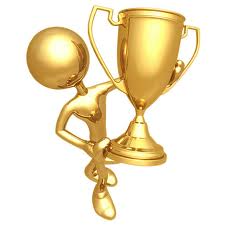 Всеукраїнських учнівських олімпіад 
ІІ (районного) етапу 2015-2016 навчального рокуІІ (районного) етапу VІ Міжнародного мовно-літературного конкурсу учнівської та студентської молоді 
імені Тараса ШевченкаІІ (районного) етапу XVІ Міжнародного конкурсу з української мови імені Петра Яцика  І (районного) етапу Всеукраїнського конкурсу-захисту науково-дослідницьких робіт учнів-членів Київського територіального відділення Малої академії наук України 
(Київської Малої академії наук учнівської молоді) ПредметПризеркласмісцеВчительРосійська моваДмитренко Юлія8-Б2Кармазіна І.І.Російська моваЛевченко Валерія9-А2Левченко І.А.Російська моваВолошина Владислава9-А3Кармазіна І.І.Російська моваАкішев Володимир10-А1Кавалєрова М.М.Російська моваТкаченко Валентина10-Б3Кавалєрова М.М.Російська моваКлітинська Дар’я 11-А2Кавалєрова М.М.ХіміяЄрьомкін Віталій8-А2Коваленко Л.П.ГеографіяСтрокоус Валерія9-А2Гончарук О.С.ГеографіяПалієнко Дар'я9-А2Гончарук О.С.ГеографіяАкішев Володимир10-А3Гончарук О.С.БіологіяДмитренко Юлія 8-Б3Якуб .В.О.БіологіяСасюк Світлана      10-Б3Якуб .В.О.БіологіяСтрокоус Валерія 9-А3Якуб .В.О.Українська моваДмитренко Юлія8-Б2Шудра Т.М.Українська моваАкішев Володимир10-А3Сизюк Л.М.Українська моваКлітинська Дар’я11-А3Чайка В.М.ІсторіяАкішев Володимир10-А3Петрик Г.Д.ІсторіяГордієнко Оксана11-Б3Копилова С.В.ФізикаАкішев Володимир10-А3Курта П.Ф.МатематикаТетерін Леонід113Ус І.В.Англійська моваЛевченко Валерія9-А2Журба А.О.ПравознавствоВолкова Катерина11-Б2Копилова С.В.ПравознавствоАкішев Володимир10-А2Клименко Н.П.ПравознавствоПалієнко Дар’я9-А2Клименко Н.П.ПравознавствоСтрокоус Валерія9-А3Клименко Н.П.ЕкологіяВолкова Катерина11-Б1Коваленко Л.П.Образотворче мистецтвоГлущенко Катерина73Портна Л.І.Образотворче мистецтвоСавіна Маргаріта93Портна Л.І.Образотворче мистецтвоІванова Любов113Портна Л.І.Фізична культураКаратнюк Дмитро111Бабенко О.Г.Педагогіка і психологіяСичова Катерина113Перепелиця О.І.Обслуговуюча працяМаханець Соломія93Самарська В.Ю.ПризеркласмісцеВчительАнфіногенова Дарина73Шудра Т.М.Палієнко Дарина92Каленіча Л.А.ПризеркласмісцеВчительЛук’янчук Тетяна53Котенко А.В.Кот Євгенія62Чайка В.М.Анфіногенова Дарія73Шудра Т.М.№ з/пПризерПризеркласкласмісцемісцеВчительВчительПриміткаПриміткаСекція загальної біології та біології людиниСекція загальної біології та біології людиниСекція загальної біології та біології людиниСекція загальної біології та біології людиниСекція загальної біології та біології людиниСекція загальної біології та біології людиниСекція загальної біології та біології людиниСекція загальної біології та біології людиниСекція загальної біології та біології людиниСекція загальної біології та біології людини11Коняєва Ольга Коняєва Ольга 99ІІІІІІЯкуб О.В.Секція медициниСекція медициниСекція медициниСекція медициниСекція медициниСекція медициниСекція медициниСекція медициниСекція медициниСекція медицини22Олабін Юлія Олабін Юлія 99ІІІІЯкуб О.В.Секція всесвітньої історіїСекція всесвітньої історіїСекція всесвітньої історіїСекція всесвітньої історіїСекція всесвітньої історіїСекція всесвітньої історіїСекція всесвітньої історіїСекція всесвітньої історіїСекція всесвітньої історіїСекція всесвітньої історії33Тищенко ОлегТищенко Олег99І І Копилова С.В.Рекомендовано на ІІ етап44Дрозд ВладиславДрозд Владислав1111І І Копилова С.В.Рекомендовано на ІІ етапВідділення наук про ЗемлюСекція географії та ландшафтознавстваВідділення наук про ЗемлюСекція географії та ландшафтознавстваВідділення наук про ЗемлюСекція географії та ландшафтознавстваВідділення наук про ЗемлюСекція географії та ландшафтознавстваВідділення наук про ЗемлюСекція географії та ландшафтознавстваВідділення наук про ЗемлюСекція географії та ландшафтознавстваВідділення наук про ЗемлюСекція географії та ландшафтознавстваВідділення наук про ЗемлюСекція географії та ландшафтознавстваВідділення наук про ЗемлюСекція географії та ландшафтознавстваВідділення наук про ЗемлюСекція географії та ландшафтознавства55Захарова ЮліяЗахарова Юлія1111ІІІІІІГончарук О.С.Секція геометріїСекція геометріїСекція геометріїСекція геометріїСекція геометріїСекція геометріїСекція геометріїСекція геометріїСекція геометріїСекція геометрії66Палієнко Дар’яПалієнко Дар’я99ІІСтеценко О.С.Рекомендовано на ІІ етап